РЕПУБЛИКА БЪЛГАРИЯ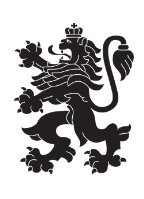 Министерство на земеделието, храните и горитеОбластна дирекция „Земеделие“ – гр.ПазарджикЗ   А   П   О   В   Е   Д№ РД-04-838/30.09.2020 г.СВЕТЛА ПЕТКОВА – директор на областна дирекция „Земеделие” гр. Пазарджик, след като разгледах, обсъдих и оцених доказателствения материал по административната преписка за землището на с. Козарско, община Брацигово, област Пазарджик, за стопанската 2020– 2021 г., а именно: заповед № РД 07-22/04.08.2020 г., по чл. 37в, ал. 1 ЗСПЗЗ, за създаване на комисия, доклада на комисията и приложените към него: служебно разпределение, проекта на картата за разпределение на масивите за ползване в землището, проекта на регистър към картата, които са неразделна част от служебното разпределение, както и всички останали документи по преписката,  за да се произнеса установих от фактическа и правна страна следното:І. ФАКТИЧЕСКА СТРАНА1) Заповедта на директора на областна дирекция „Земеделие” гр. Пазарджик № РД 07-22/04.08.2020 г., с която е създадена комисията за землището на с. Козарско,  община Брацигово, област Пазарджик, е издадена до 05.08.2020 г., съгласно разпоредбата на чл. 37в, ал. 1 ЗСПЗЗ.2) Изготвен е доклад на комисията.Докладът съдържа всички необходими реквизити и данни, съгласно чл. 37в, ал. 4 ЗСПЗЗ и чл. 72в, ал. 1 – 4 ППЗСПЗЗ.Към доклада на комисията по чл. 37в, ал. 1 ЗСПЗЗ са приложени служебното разпределение, проектът на картата на масивите за ползване в землището и проектът на регистър към нея.3) В предвидения от закона срок от комисията е изготвено служебно разпределение на масивите за ползване в землището, което отговаря на изискванията на чл. 37в, ал. 3 и ал. 4 ЗСПЗЗ и чл. 74, ал. 1 – 4 ППЗСПЗЗ.Неразделна част от служебното разпределение са проектът на картата за разпределение на масивите за ползване в землището и регистърът към нея, който съдържа всички необходими и съществени данни, съгласно чл. 74, ал. 1 – 4 ППЗСПЗЗ.ІІ. ПРАВНА СТРАНАПроцедурата по сключване на споразумение между ползвателите/собствениците на земеделски земи (имоти), съответно за служебно разпределение на имотите в масивите за ползване в съответното землище, има законната цел за насърчаване на уедрено ползване на земеделските земи и създаване на масиви, ясно изразена в чл. чл. 37б и 37в ЗСПЗЗ, съответно чл.чл. 69 – 76 ППЗСПЗЗ.По своята правна същност процедурата за създаване на масиви за ползване в землището за съответната стопанска година е един смесен, динамичен и последователно осъществяващ се фактически състав. Споразумението между участниците е гражданскоправният юридически факт, а докладът на комисията, служебното разпределение на масивите за ползване и заповедта на директора на областната дирекция „Земеделие”, са административноправните юридически факти.Всички елементи на смесения фактически състав са осъществени, като са спазени изискванията на закона, конкретно посочени във фактическата част на заповедта.С оглед изложените фактически и правни доводи, на основание чл. 37в, ал. 4, ал. 5, ал. 6 и ал. 7 от ЗСПЗЗ, във връзка с чл. 75а, ал. 1, т. 1-3, ал. 2 от ППЗСПЗЗ,Р А З П О Р Е Д И Х:Въз основа на ДОКЛАДА на комисията:ОДОБРЯВАМ служебното разпределение на имотите по чл. 37в, ал. 3 ЗСПЗЗ, включително и за имотите по чл. 37в, ал. 3, т. 2 ЗСПЗЗ, с което са разпределени масивите за ползване в землището на село Козарско , община Брацигово, област Пазарджик, за стопанската година 2020 -2021 година, считано от 01.10.2020 г. до 01.10.2021 г.ОДОБРЯВАМ картата на разпределените масиви за ползване в посоченото землище, както и регистърът към нея, които са ОКОНЧАТЕЛНИ за стопанската година, считано от 01.10.2020 г. до 01.10.2021 г.Заповедта, заедно с окончателните карта на масивите за ползване и регистър, да се обяви в кметството на село Козарско и в сградата на общинската служба по земеделие гр. Пещера, както и да се публикува на интернет страницата на община Брацигово и областна дирекция „Земеделие” гр. Пазарджик, в срок от 7 дни от нейното издаване.Ползвател на земеделски земи, на който със заповедта са определени за ползване за стопанската 2020 – 2021 г., земите по чл. 37в, ал. 3, т. 2 от ЗСПЗЗ, е ДЛЪЖЕН да внесе по банкова сметка, с IBAN BG34UBBS80023300251210  и BIC UBBSBGSF, на областна дирекция „Земеделие” гр. Пазарджик, паричната сума в размер на определеното средно годишно рентно плащане за землището, в срок ДО ТРИ МЕСЕЦА от публикуването на настоящата заповед. Сумите са депозитни и се изплащат от областна дирекция „Земеделие” гр. Пазарджик на провоимащите лица, в срок от 10 (десет) години.За ползвателите, които не са заплатили в горния срок паричните суми за ползваните земи по чл. 37в, ал. 3, т 2 ЗСПЗЗ, съгласно настоящата заповед, директорът на областна дирекция „Земеделие” издава заповед за заплащане на трикратния размер на средното годишно рентно плащане за землището. В седемдневен срок от получаването на заповедта ползвателите превеждат паричните суми по сметка на областна дирекция „Земеделие” гр. Пазарджик.Заповедта може да се обжалва в 14 дневен срок, считано от обявяването/публикуването й, чрез областна дирекция „Земеделие” гр. Пазарджик, по реда предвиден в АПК – по административен пред министъра на земеделието и храните и/или съдебен ред пред Районен съд гр. ПещераОбжалването на заповедта не спира нейното изпълнение.С уважение,

Светла Петкова (Директор)
29.09.2020г. 17:15ч.
ОДЗ-Пазарджик


Електронният подпис се намира в отделен файл с название signature.txt.p7s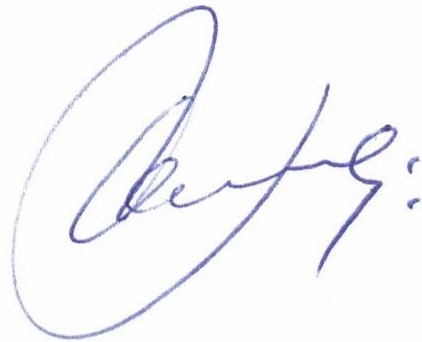 ПРИЛОЖЕНИЕОПИС НА РАЗПРЕДЕЛЕНИТЕ МАСИВИ ЗА ПОЛЗВАНЕ И ВКЛЮЧЕНИТЕ В ТЯХ ИМОТИза стопанската 2020/2021 годиназа землището на с. Козарско, ЕКАТТЕ 37705, община Брацигово, област Пазарджик.проект на разпределение, одобрен със заповед № …………………………. г. на директора на Областна дирекция "Земеделие" - гр. ПазарджикПолзвателМасив №Имот с регистрирано правно основаниеИмот с регистрирано правно основаниеИмот по чл. 37в, ал. 3, т. 2 от ЗСПЗЗИмот по чл. 37в, ал. 3, т. 2 от ЗСПЗЗИмот по чл. 37в, ал. 3, т. 2 от ЗСПЗЗСобственикПолзвателМасив №№Площ дка№Площ дкаДължимо рентно плащане в лв.СобственикВЛАДИЛИАНА ООД8-48.147.701КХТВЛАДИЛИАНА ООД8-48.134.002МММВЛАДИЛИАНА ООД8-48.162.70348.65АСАВЛАДИЛИАНА ООД8-48.152.30041.40ДАСВЛАДИЛИАНА ООД55.257.501ВАА и др.ВЛАДИЛИАНА ООД55.186.701120.62НГНВЛАДИЛИАНА ООД55.285.801СТП и др.ВЛАДИЛИАНА ООД55.265.001РЙМВЛАДИЛИАНА ООД55.224.775РЙМВЛАДИЛИАНА ООД55.234.52581.45ДАТВЛАДИЛИАНА ООД55.203.805ВГМВЛАДИЛИАНА ООД55.193.013МММВЛАДИЛИАНА ООД55.172.576РЙМВЛАДИЛИАНА ООД55.272.394РЙМВЛАДИЛИАНА ООД55.242.205РЙМВЛАДИЛИАНА ООД55.211.499РЙМВЛАДИЛИАНА ООД44.281.506ДГКВЛАДИЛИАНА ООД44.251.50227.04СГКВЛАДИЛИАНА ООД44.261.002ВГМВЛАДИЛИАНА ООД44.230.75313.55РКСВЛАДИЛИАНА ООД44.240.70012.60АГПВЛАДИЛИАНА ООД44.270.5019.02АААВЛАДИЛИАНА ООД4-24.71.492РЙМВЛАДИЛИАНА ООД4-24.101.115РЙМВЛАДИЛИАНА ООД4-24.80.995РЙМВЛАДИЛИАНА ООД4-24.90.80014.40РНКВЛАДИЛИАНА ООД5-25.104.096РЙМВЛАДИЛИАНА ООД5-25.113.696ССП и др.ВЛАДИЛИАНА ООД5-25.123.002РЙМВЛАДИЛИАНА ООД5-25.92.49544.91НГПВЛАДИЛИАНА ООД5-25.42.00336.05ТГТВЛАДИЛИАНА ООД5-25.81.992РЙМВЛАДИЛИАНА ООД5-25.21.626МММВЛАДИЛИАНА ООД5-25.51.497МММВЛАДИЛИАНА ООД5-25.31.27022.86ПЛВВЛАДИЛИАНА ООД5-25.61.191РЙМВЛАДИЛИАНА ООД5-35.154.276АГИВЛАДИЛИАНА ООД5-35.141.797РЙМВЛАДИЛИАНА ООД6-56.62.999РЙМВЛАДИЛИАНА ООД6-56.82.999РЙМВЛАДИЛИАНА ООД6-56.92.999РЙМВЛАДИЛИАНА ООД6-56.72.999МММВЛАДИЛИАНА ООД6-56.52.50045.00КНТВЛАДИЛИАНА ООД6-56.21.341ВГМВЛАДИЛИАНА ООД6-56.11.18021.24СКСВЛАДИЛИАНА ООД6-56.40.5019.02ААСВЛАДИЛИАНА ООД6-56.30.4838.69БИИВЛАДИЛИАНА ООД6-36.186.301РЙМВЛАДИЛИАНА ООД6-36.171.20021.60АИГВЛАДИЛИАНА ООД6-46.154.000ВГМВЛАДИЛИАНА ООД6-46.132.49644.93СЙПВЛАДИЛИАНА ООД6-46.141.632РЙМВЛАДИЛИАНА ООД6-26.325.252РЙМВЛАДИЛИАНА ООД6-26.354.993РЙМВЛАДИЛИАНА ООД6-26.362.49844.96СИЩВЛАДИЛИАНА ООД6-26.330.80214.44СДПВЛАДИЛИАНА ООД6-26.340.70112.62ДСАВЛАДИЛИАНА ООД66.422.49844.96ДДТВЛАДИЛИАНА ООД66.382.402МММВЛАДИЛИАНА ООД66.392.398МММВЛАДИЛИАНА ООД66.412.00436.07АНЩВЛАДИЛИАНА ООД66.401.19921.58СДГВЛАДИЛИАНА ООД77.18.804ВГМВЛАДИЛИАНА ООД77.23.899РЙМВЛАДИЛИАНА ООД77.43.899ВГМВЛАДИЛИАНА ООД77.33.89870.16ГНВВЛАДИЛИАНА ООД77.52.499РЙМВЛАДИЛИАНА ООД77.62.49944.98ТВГВЛАДИЛИАНА ООД77.71.298ДСПВЛАДИЛИАНА ООД77.91.10419.87ВСПВЛАДИЛИАНА ООД77.81.103ГСПВЛАДИЛИАНА ООД88.92.79850.36ЛАЗВЛАДИЛИАНА ООД88.102.003ПАЗВЛАДИЛИАНА ООД8-28.215.001ЕГБ и др.ВЛАДИЛИАНА ООД8-28.182.50045.00СЙПВЛАДИЛИАНА ООД8-28.191.50327.05КККВЛАДИЛИАНА ООД8-28.201.001КХТВЛАДИЛИАНА ООД8-38.75.003МММВЛАДИЛИАНА ООД8-38.64.99989.98ГИСВЛАДИЛИАНА ООД8-38.52.004ИДНОБЩО за ползвателя (дка)156.38563.6161145.06